ЧЕРКАСЬКА МІСЬКА РАДА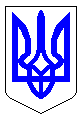 ЧЕРКАСЬКА МІСЬКА РАДАВИКОНАВЧИЙ КОМІТЕТРІШЕННЯВід 12.12.2019 № 1436Про проект рішення міської ради «Про внесення змін до рішення міської ради від 24.01.2019 № 2-3746 «Про затвердження міської програми «Пільгове зубопротезування окремих категорій громадян міста Черкаси на 2019 рік»Відповідно до статей 27, 32, 34, 52 Закону України «Про місцеве самоврядування в Україні», з метою підвищення рівня забезпечення безоплатного зубопротезування жителям міста Черкаси, які відповідно до чинного законодавства мають право на пільгове зубне протезування, враховуючи вимоги Закону України «Про внесення змін до деяких законодавчих актів України щодо удосконалення законодавства з питань діяльності закладів охорони здоров’я», розпорядження Кабінету Міністрів України від 30.11.2016 №1013-р «Про схвалення Концепції реформи фінансування системи охорони здоров’я», розглянувши пропозицію департаменту охорони здоров’я та медичних послуг, виконавчий комітет Черкаської міської радиВИРІШИВ:1. Погодити і внести на розгляд та затвердження міської ради проект рішення «Про внесення змін до рішення міської ради від 24.01.2019 № 2-3746 «Про затвердження міської програми «Пільгове зубопротезування окремих категорій громадян міста Черкаси на 2019 рік».2. Контроль за виконанням рішення покласти на директора департаменту охорони здоров’я та медичних послуг Черкаської міської ради Стадника О.М.Міський голова                                                                             А.В. БондаренкоПроект рішенняПроект рішення№ № ЧЕРКАСЬКА МІСЬКА РАДАЧЕРКАСЬКА МІСЬКА РАДАЧЕРКАСЬКА МІСЬКА РАДАЧЕРКАСЬКА МІСЬКА РАДАЧЕРКАСЬКА МІСЬКА РАДА<Про внесення змін до рішення міської ради від 24.01.2019 № 2-3746 «Про затвердження міської програми «Пільгове зубопротезування окремих категорій громадян міста Черкаси на 2019 рік»Про внесення змін до рішення міської ради від 24.01.2019 № 2-3746 «Про затвердження міської програми «Пільгове зубопротезування окремих категорій громадян міста Черкаси на 2019 рік»Про внесення змін до рішення міської ради від 24.01.2019 № 2-3746 «Про затвердження міської програми «Пільгове зубопротезування окремих категорій громадян міста Черкаси на 2019 рік»Про внесення змін до рішення міської ради від 24.01.2019 № 2-3746 «Про затвердження міської програми «Пільгове зубопротезування окремих категорій громадян міста Черкаси на 2019 рік»>Відповідно до п. 22 ст. 26 Закону України «Про місцеве самоврядування в Україні», з метою підвищення рівня забезпечення безоплатного зубопротезування жителям міста Черкаси, які відповідно до чинного законодавства мають право на пільгове зубне протезування, Черкаська міська радаВИРІШИЛА:1. Внести зміни до рішення міської ради від 24.01.2019 № 2-3746 «Про затвердження міської програми «Пільгове зубопротезування окремих категорій громадян міста Черкаси на 2019 рік», а саме:1.1. Викласти назву Програми у новій редакції: «Пільгове зубопротезування окремих категорій громадян міста Черкаси на 2019 - 2020 роки».1.2. Абзац 5 розділу 5 Програми викласти у новій редакції: «Строк виконання програми – 2019-2020 роки».1.3. У п.6.1. розділу 6 Програми цифри і слово «2019 році» замінити цифрами і словом «2019-2020 роках».1.4. Викласти п.6.3. розділу 6 у новій редакції:1.5. Розділ 8 Програми викласти у новій редакції:«8. Очікуваний результат виконання ПрограмиВиконання Програми надасть можливість підвищити ефективність реалізації державної політики в галузі охорони здоров'я. Здійснення цієї програми спрямовано на покращення здоров’я та якості життя ветеранів війни, інвалідів, учасників бойових дій, зокрема в зоні проведення АТО, та інших жителів міста Черкаси, які відповідно до чинного законодавства мають право на пільгове зубне протезування.Показники виконання Програми:Фінансове забезпечення здійснюється у межах видатків, затверджених рішенням міської ради про міський бюджет на відповідний рік. Обсяги фінансування та інші показники Програми можуть уточнюватись в межах бюджетного періоду у процесі виконання із відповідним відображенням у паспорті Програми без внесення змін до даної Програми.».2. Контроль за виконанням рішення покласти на заступника міського голови з питань діяльності виконавчих органів ради Волошина І.В. та постійну комісію міської ради з питань охорони здоров’я, материнства, дитинства, сім’ї, соціального захисту, освіти, науки, культури, фізкультури та спорту.Відповідно до п. 22 ст. 26 Закону України «Про місцеве самоврядування в Україні», з метою підвищення рівня забезпечення безоплатного зубопротезування жителям міста Черкаси, які відповідно до чинного законодавства мають право на пільгове зубне протезування, Черкаська міська радаВИРІШИЛА:1. Внести зміни до рішення міської ради від 24.01.2019 № 2-3746 «Про затвердження міської програми «Пільгове зубопротезування окремих категорій громадян міста Черкаси на 2019 рік», а саме:1.1. Викласти назву Програми у новій редакції: «Пільгове зубопротезування окремих категорій громадян міста Черкаси на 2019 - 2020 роки».1.2. Абзац 5 розділу 5 Програми викласти у новій редакції: «Строк виконання програми – 2019-2020 роки».1.3. У п.6.1. розділу 6 Програми цифри і слово «2019 році» замінити цифрами і словом «2019-2020 роках».1.4. Викласти п.6.3. розділу 6 у новій редакції:1.5. Розділ 8 Програми викласти у новій редакції:«8. Очікуваний результат виконання ПрограмиВиконання Програми надасть можливість підвищити ефективність реалізації державної політики в галузі охорони здоров'я. Здійснення цієї програми спрямовано на покращення здоров’я та якості життя ветеранів війни, інвалідів, учасників бойових дій, зокрема в зоні проведення АТО, та інших жителів міста Черкаси, які відповідно до чинного законодавства мають право на пільгове зубне протезування.Показники виконання Програми:Фінансове забезпечення здійснюється у межах видатків, затверджених рішенням міської ради про міський бюджет на відповідний рік. Обсяги фінансування та інші показники Програми можуть уточнюватись в межах бюджетного періоду у процесі виконання із відповідним відображенням у паспорті Програми без внесення змін до даної Програми.».2. Контроль за виконанням рішення покласти на заступника міського голови з питань діяльності виконавчих органів ради Волошина І.В. та постійну комісію міської ради з питань охорони здоров’я, материнства, дитинства, сім’ї, соціального захисту, освіти, науки, культури, фізкультури та спорту.Відповідно до п. 22 ст. 26 Закону України «Про місцеве самоврядування в Україні», з метою підвищення рівня забезпечення безоплатного зубопротезування жителям міста Черкаси, які відповідно до чинного законодавства мають право на пільгове зубне протезування, Черкаська міська радаВИРІШИЛА:1. Внести зміни до рішення міської ради від 24.01.2019 № 2-3746 «Про затвердження міської програми «Пільгове зубопротезування окремих категорій громадян міста Черкаси на 2019 рік», а саме:1.1. Викласти назву Програми у новій редакції: «Пільгове зубопротезування окремих категорій громадян міста Черкаси на 2019 - 2020 роки».1.2. Абзац 5 розділу 5 Програми викласти у новій редакції: «Строк виконання програми – 2019-2020 роки».1.3. У п.6.1. розділу 6 Програми цифри і слово «2019 році» замінити цифрами і словом «2019-2020 роках».1.4. Викласти п.6.3. розділу 6 у новій редакції:1.5. Розділ 8 Програми викласти у новій редакції:«8. Очікуваний результат виконання ПрограмиВиконання Програми надасть можливість підвищити ефективність реалізації державної політики в галузі охорони здоров'я. Здійснення цієї програми спрямовано на покращення здоров’я та якості життя ветеранів війни, інвалідів, учасників бойових дій, зокрема в зоні проведення АТО, та інших жителів міста Черкаси, які відповідно до чинного законодавства мають право на пільгове зубне протезування.Показники виконання Програми:Фінансове забезпечення здійснюється у межах видатків, затверджених рішенням міської ради про міський бюджет на відповідний рік. Обсяги фінансування та інші показники Програми можуть уточнюватись в межах бюджетного періоду у процесі виконання із відповідним відображенням у паспорті Програми без внесення змін до даної Програми.».2. Контроль за виконанням рішення покласти на заступника міського голови з питань діяльності виконавчих органів ради Волошина І.В. та постійну комісію міської ради з питань охорони здоров’я, материнства, дитинства, сім’ї, соціального захисту, освіти, науки, культури, фізкультури та спорту.Відповідно до п. 22 ст. 26 Закону України «Про місцеве самоврядування в Україні», з метою підвищення рівня забезпечення безоплатного зубопротезування жителям міста Черкаси, які відповідно до чинного законодавства мають право на пільгове зубне протезування, Черкаська міська радаВИРІШИЛА:1. Внести зміни до рішення міської ради від 24.01.2019 № 2-3746 «Про затвердження міської програми «Пільгове зубопротезування окремих категорій громадян міста Черкаси на 2019 рік», а саме:1.1. Викласти назву Програми у новій редакції: «Пільгове зубопротезування окремих категорій громадян міста Черкаси на 2019 - 2020 роки».1.2. Абзац 5 розділу 5 Програми викласти у новій редакції: «Строк виконання програми – 2019-2020 роки».1.3. У п.6.1. розділу 6 Програми цифри і слово «2019 році» замінити цифрами і словом «2019-2020 роках».1.4. Викласти п.6.3. розділу 6 у новій редакції:1.5. Розділ 8 Програми викласти у новій редакції:«8. Очікуваний результат виконання ПрограмиВиконання Програми надасть можливість підвищити ефективність реалізації державної політики в галузі охорони здоров'я. Здійснення цієї програми спрямовано на покращення здоров’я та якості життя ветеранів війни, інвалідів, учасників бойових дій, зокрема в зоні проведення АТО, та інших жителів міста Черкаси, які відповідно до чинного законодавства мають право на пільгове зубне протезування.Показники виконання Програми:Фінансове забезпечення здійснюється у межах видатків, затверджених рішенням міської ради про міський бюджет на відповідний рік. Обсяги фінансування та інші показники Програми можуть уточнюватись в межах бюджетного періоду у процесі виконання із відповідним відображенням у паспорті Програми без внесення змін до даної Програми.».2. Контроль за виконанням рішення покласти на заступника міського голови з питань діяльності виконавчих органів ради Волошина І.В. та постійну комісію міської ради з питань охорони здоров’я, материнства, дитинства, сім’ї, соціального захисту, освіти, науки, культури, фізкультури та спорту.Відповідно до п. 22 ст. 26 Закону України «Про місцеве самоврядування в Україні», з метою підвищення рівня забезпечення безоплатного зубопротезування жителям міста Черкаси, які відповідно до чинного законодавства мають право на пільгове зубне протезування, Черкаська міська радаВИРІШИЛА:1. Внести зміни до рішення міської ради від 24.01.2019 № 2-3746 «Про затвердження міської програми «Пільгове зубопротезування окремих категорій громадян міста Черкаси на 2019 рік», а саме:1.1. Викласти назву Програми у новій редакції: «Пільгове зубопротезування окремих категорій громадян міста Черкаси на 2019 - 2020 роки».1.2. Абзац 5 розділу 5 Програми викласти у новій редакції: «Строк виконання програми – 2019-2020 роки».1.3. У п.6.1. розділу 6 Програми цифри і слово «2019 році» замінити цифрами і словом «2019-2020 роках».1.4. Викласти п.6.3. розділу 6 у новій редакції:1.5. Розділ 8 Програми викласти у новій редакції:«8. Очікуваний результат виконання ПрограмиВиконання Програми надасть можливість підвищити ефективність реалізації державної політики в галузі охорони здоров'я. Здійснення цієї програми спрямовано на покращення здоров’я та якості життя ветеранів війни, інвалідів, учасників бойових дій, зокрема в зоні проведення АТО, та інших жителів міста Черкаси, які відповідно до чинного законодавства мають право на пільгове зубне протезування.Показники виконання Програми:Фінансове забезпечення здійснюється у межах видатків, затверджених рішенням міської ради про міський бюджет на відповідний рік. Обсяги фінансування та інші показники Програми можуть уточнюватись в межах бюджетного періоду у процесі виконання із відповідним відображенням у паспорті Програми без внесення змін до даної Програми.».2. Контроль за виконанням рішення покласти на заступника міського голови з питань діяльності виконавчих органів ради Волошина І.В. та постійну комісію міської ради з питань охорони здоров’я, материнства, дитинства, сім’ї, соціального захисту, освіти, науки, культури, фізкультури та спорту.Відповідно до п. 22 ст. 26 Закону України «Про місцеве самоврядування в Україні», з метою підвищення рівня забезпечення безоплатного зубопротезування жителям міста Черкаси, які відповідно до чинного законодавства мають право на пільгове зубне протезування, Черкаська міська радаВИРІШИЛА:1. Внести зміни до рішення міської ради від 24.01.2019 № 2-3746 «Про затвердження міської програми «Пільгове зубопротезування окремих категорій громадян міста Черкаси на 2019 рік», а саме:1.1. Викласти назву Програми у новій редакції: «Пільгове зубопротезування окремих категорій громадян міста Черкаси на 2019 - 2020 роки».1.2. Абзац 5 розділу 5 Програми викласти у новій редакції: «Строк виконання програми – 2019-2020 роки».1.3. У п.6.1. розділу 6 Програми цифри і слово «2019 році» замінити цифрами і словом «2019-2020 роках».1.4. Викласти п.6.3. розділу 6 у новій редакції:1.5. Розділ 8 Програми викласти у новій редакції:«8. Очікуваний результат виконання ПрограмиВиконання Програми надасть можливість підвищити ефективність реалізації державної політики в галузі охорони здоров'я. Здійснення цієї програми спрямовано на покращення здоров’я та якості життя ветеранів війни, інвалідів, учасників бойових дій, зокрема в зоні проведення АТО, та інших жителів міста Черкаси, які відповідно до чинного законодавства мають право на пільгове зубне протезування.Показники виконання Програми:Фінансове забезпечення здійснюється у межах видатків, затверджених рішенням міської ради про міський бюджет на відповідний рік. Обсяги фінансування та інші показники Програми можуть уточнюватись в межах бюджетного періоду у процесі виконання із відповідним відображенням у паспорті Програми без внесення змін до даної Програми.».2. Контроль за виконанням рішення покласти на заступника міського голови з питань діяльності виконавчих органів ради Волошина І.В. та постійну комісію міської ради з питань охорони здоров’я, материнства, дитинства, сім’ї, соціального захисту, освіти, науки, культури, фізкультури та спорту.Відповідно до п. 22 ст. 26 Закону України «Про місцеве самоврядування в Україні», з метою підвищення рівня забезпечення безоплатного зубопротезування жителям міста Черкаси, які відповідно до чинного законодавства мають право на пільгове зубне протезування, Черкаська міська радаВИРІШИЛА:1. Внести зміни до рішення міської ради від 24.01.2019 № 2-3746 «Про затвердження міської програми «Пільгове зубопротезування окремих категорій громадян міста Черкаси на 2019 рік», а саме:1.1. Викласти назву Програми у новій редакції: «Пільгове зубопротезування окремих категорій громадян міста Черкаси на 2019 - 2020 роки».1.2. Абзац 5 розділу 5 Програми викласти у новій редакції: «Строк виконання програми – 2019-2020 роки».1.3. У п.6.1. розділу 6 Програми цифри і слово «2019 році» замінити цифрами і словом «2019-2020 роках».1.4. Викласти п.6.3. розділу 6 у новій редакції:1.5. Розділ 8 Програми викласти у новій редакції:«8. Очікуваний результат виконання ПрограмиВиконання Програми надасть можливість підвищити ефективність реалізації державної політики в галузі охорони здоров'я. Здійснення цієї програми спрямовано на покращення здоров’я та якості життя ветеранів війни, інвалідів, учасників бойових дій, зокрема в зоні проведення АТО, та інших жителів міста Черкаси, які відповідно до чинного законодавства мають право на пільгове зубне протезування.Показники виконання Програми:Фінансове забезпечення здійснюється у межах видатків, затверджених рішенням міської ради про міський бюджет на відповідний рік. Обсяги фінансування та інші показники Програми можуть уточнюватись в межах бюджетного періоду у процесі виконання із відповідним відображенням у паспорті Програми без внесення змін до даної Програми.».2. Контроль за виконанням рішення покласти на заступника міського голови з питань діяльності виконавчих органів ради Волошина І.В. та постійну комісію міської ради з питань охорони здоров’я, материнства, дитинства, сім’ї, соціального захисту, освіти, науки, культури, фізкультури та спорту.Відповідно до п. 22 ст. 26 Закону України «Про місцеве самоврядування в Україні», з метою підвищення рівня забезпечення безоплатного зубопротезування жителям міста Черкаси, які відповідно до чинного законодавства мають право на пільгове зубне протезування, Черкаська міська радаВИРІШИЛА:1. Внести зміни до рішення міської ради від 24.01.2019 № 2-3746 «Про затвердження міської програми «Пільгове зубопротезування окремих категорій громадян міста Черкаси на 2019 рік», а саме:1.1. Викласти назву Програми у новій редакції: «Пільгове зубопротезування окремих категорій громадян міста Черкаси на 2019 - 2020 роки».1.2. Абзац 5 розділу 5 Програми викласти у новій редакції: «Строк виконання програми – 2019-2020 роки».1.3. У п.6.1. розділу 6 Програми цифри і слово «2019 році» замінити цифрами і словом «2019-2020 роках».1.4. Викласти п.6.3. розділу 6 у новій редакції:1.5. Розділ 8 Програми викласти у новій редакції:«8. Очікуваний результат виконання ПрограмиВиконання Програми надасть можливість підвищити ефективність реалізації державної політики в галузі охорони здоров'я. Здійснення цієї програми спрямовано на покращення здоров’я та якості життя ветеранів війни, інвалідів, учасників бойових дій, зокрема в зоні проведення АТО, та інших жителів міста Черкаси, які відповідно до чинного законодавства мають право на пільгове зубне протезування.Показники виконання Програми:Фінансове забезпечення здійснюється у межах видатків, затверджених рішенням міської ради про міський бюджет на відповідний рік. Обсяги фінансування та інші показники Програми можуть уточнюватись в межах бюджетного періоду у процесі виконання із відповідним відображенням у паспорті Програми без внесення змін до даної Програми.».2. Контроль за виконанням рішення покласти на заступника міського голови з питань діяльності виконавчих органів ради Волошина І.В. та постійну комісію міської ради з питань охорони здоров’я, материнства, дитинства, сім’ї, соціального захисту, освіти, науки, культури, фізкультури та спорту.Відповідно до п. 22 ст. 26 Закону України «Про місцеве самоврядування в Україні», з метою підвищення рівня забезпечення безоплатного зубопротезування жителям міста Черкаси, які відповідно до чинного законодавства мають право на пільгове зубне протезування, Черкаська міська радаВИРІШИЛА:1. Внести зміни до рішення міської ради від 24.01.2019 № 2-3746 «Про затвердження міської програми «Пільгове зубопротезування окремих категорій громадян міста Черкаси на 2019 рік», а саме:1.1. Викласти назву Програми у новій редакції: «Пільгове зубопротезування окремих категорій громадян міста Черкаси на 2019 - 2020 роки».1.2. Абзац 5 розділу 5 Програми викласти у новій редакції: «Строк виконання програми – 2019-2020 роки».1.3. У п.6.1. розділу 6 Програми цифри і слово «2019 році» замінити цифрами і словом «2019-2020 роках».1.4. Викласти п.6.3. розділу 6 у новій редакції:1.5. Розділ 8 Програми викласти у новій редакції:«8. Очікуваний результат виконання ПрограмиВиконання Програми надасть можливість підвищити ефективність реалізації державної політики в галузі охорони здоров'я. Здійснення цієї програми спрямовано на покращення здоров’я та якості життя ветеранів війни, інвалідів, учасників бойових дій, зокрема в зоні проведення АТО, та інших жителів міста Черкаси, які відповідно до чинного законодавства мають право на пільгове зубне протезування.Показники виконання Програми:Фінансове забезпечення здійснюється у межах видатків, затверджених рішенням міської ради про міський бюджет на відповідний рік. Обсяги фінансування та інші показники Програми можуть уточнюватись в межах бюджетного періоду у процесі виконання із відповідним відображенням у паспорті Програми без внесення змін до даної Програми.».2. Контроль за виконанням рішення покласти на заступника міського голови з питань діяльності виконавчих органів ради Волошина І.В. та постійну комісію міської ради з питань охорони здоров’я, материнства, дитинства, сім’ї, соціального захисту, освіти, науки, культури, фізкультури та спорту.Міський головаМіський головаМіський головаА.В. БондаренкоА.В. Бондаренко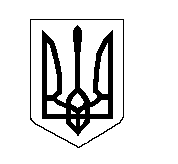 УКРАЇНАЧеркаська міська радаДепартамент охорони здоров’я та медичних послугвул. Байди Вишневецького, .Черкаси, 18000,  тел: (0472) 37-24-56, fax:(0472) 33-79-47E-mail: dozmpchmr@gmail.com, код  ЄДРПОУ  02013260Пояснювальна запискадо проекту рішення Черкаської міської ради«Про внесення змін до рішення міської ради від 24.01.2019 № 2-3746 «Про затвердження міської програми «Пільгове зубопротезування окремих категорій громадян міста Черкаси на 2019 рік»»Міську програму «Пільгове зубопротезування окремих категорій громадян міста Черкаси на 2019 рік», що затверджена рішенням міської ради від 24.01.2019 № 2-3746, розроблено на підставі законів України «Про внесення змін до деяких законодавчих актів України щодо удосконалення законодавства з питань діяльності закладів охорони здоров’я», «Основи законодавства України про охорону здоров’я», «Про внесення змін та визнання такими, що втратили чинність, деяких законодавчих актів України», «Про статус ветеранів війни, гарантії їх соціального захисту», «Про основи соціальної захищеності інвалідів в Україні», «Про статус ветеранів військової служби і ветеранів органів внутрішніх справ та їх соціальний захист», «Про донорство крові та її компонентів», «Про основні засади соціального захисту ветеранів праці та інших громадян похилого віку в Україні», «Про жертви нацистських переслідувань».Метою Програми є підвищення рівня забезпечення безоплатного зубопротезування жителям міста Черкаси, які відповідно до чинного законодавства мають право на пільгове зубне протезування. Основним завданням Програми є забезпечення зубного протезування пільговій категорії населення міста Черкаси. Виконання Програми підвищує ефективність реалізації державної політики в галузі охорони здоров'я. Здійснення цієї Програми спрямовано на покращення здоров’я та якості життя ветеранів війни, інвалідів, учасників бойових дій, у тому числі в зоні проведення АТО, та інших жителів міста Черкаси, які відповідно до чинного законодавства мають право на пільгове зубне протезування.Враховуючи, що на даний час Кабінет Міністрів України і Міністерство охорони здоров’я України не врегулювали питання фінансування зазначених видатків у 2020 році з державного бюджету, департамент охорони здоров’я та медичних послуг подає на розгляд міської ради пропозицію щодо продовження дії Програми на 2020 рік.Проект підготовлено департаментом охорони здоров’я та медичних послуг Черкаської міської ради. УКРАЇНАЧеркаська міська радаДепартамент охорони здоров’я та медичних послугвул. Байди Вишневецького, .Черкаси, 18000,  тел: (0472) 37-24-56, fax:(0472) 33-79-47E-mail: dozmpchmr@gmail.com, код  ЄДРПОУ  02013260Пояснювальна запискадо проекту рішення Черкаської міської ради«Про внесення змін до рішення міської ради від 24.01.2019 № 2-3746 «Про затвердження міської програми «Пільгове зубопротезування окремих категорій громадян міста Черкаси на 2019 рік»»Міську програму «Пільгове зубопротезування окремих категорій громадян міста Черкаси на 2019 рік», що затверджена рішенням міської ради від 24.01.2019 № 2-3746, розроблено на підставі законів України «Про внесення змін до деяких законодавчих актів України щодо удосконалення законодавства з питань діяльності закладів охорони здоров’я», «Основи законодавства України про охорону здоров’я», «Про внесення змін та визнання такими, що втратили чинність, деяких законодавчих актів України», «Про статус ветеранів війни, гарантії їх соціального захисту», «Про основи соціальної захищеності інвалідів в Україні», «Про статус ветеранів військової служби і ветеранів органів внутрішніх справ та їх соціальний захист», «Про донорство крові та її компонентів», «Про основні засади соціального захисту ветеранів праці та інших громадян похилого віку в Україні», «Про жертви нацистських переслідувань».Метою Програми є підвищення рівня забезпечення безоплатного зубопротезування жителям міста Черкаси, які відповідно до чинного законодавства мають право на пільгове зубне протезування. Основним завданням Програми є забезпечення зубного протезування пільговій категорії населення міста Черкаси. Виконання Програми підвищує ефективність реалізації державної політики в галузі охорони здоров'я. Здійснення цієї Програми спрямовано на покращення здоров’я та якості життя ветеранів війни, інвалідів, учасників бойових дій, у тому числі в зоні проведення АТО, та інших жителів міста Черкаси, які відповідно до чинного законодавства мають право на пільгове зубне протезування.Враховуючи, що на даний час Кабінет Міністрів України і Міністерство охорони здоров’я України не врегулювали питання фінансування зазначених видатків у 2020 році з державного бюджету, департамент охорони здоров’я та медичних послуг подає на розгляд міської ради пропозицію щодо продовження дії Програми на 2020 рік.Проект підготовлено департаментом охорони здоров’я та медичних послуг Черкаської міської ради. УКРАЇНАЧеркаська міська радаДепартамент охорони здоров’я та медичних послугвул. Байди Вишневецького, .Черкаси, 18000,  тел: (0472) 37-24-56, fax:(0472) 33-79-47E-mail: dozmpchmr@gmail.com, код  ЄДРПОУ  02013260Пояснювальна запискадо проекту рішення Черкаської міської ради«Про внесення змін до рішення міської ради від 24.01.2019 № 2-3746 «Про затвердження міської програми «Пільгове зубопротезування окремих категорій громадян міста Черкаси на 2019 рік»»Міську програму «Пільгове зубопротезування окремих категорій громадян міста Черкаси на 2019 рік», що затверджена рішенням міської ради від 24.01.2019 № 2-3746, розроблено на підставі законів України «Про внесення змін до деяких законодавчих актів України щодо удосконалення законодавства з питань діяльності закладів охорони здоров’я», «Основи законодавства України про охорону здоров’я», «Про внесення змін та визнання такими, що втратили чинність, деяких законодавчих актів України», «Про статус ветеранів війни, гарантії їх соціального захисту», «Про основи соціальної захищеності інвалідів в Україні», «Про статус ветеранів військової служби і ветеранів органів внутрішніх справ та їх соціальний захист», «Про донорство крові та її компонентів», «Про основні засади соціального захисту ветеранів праці та інших громадян похилого віку в Україні», «Про жертви нацистських переслідувань».Метою Програми є підвищення рівня забезпечення безоплатного зубопротезування жителям міста Черкаси, які відповідно до чинного законодавства мають право на пільгове зубне протезування. Основним завданням Програми є забезпечення зубного протезування пільговій категорії населення міста Черкаси. Виконання Програми підвищує ефективність реалізації державної політики в галузі охорони здоров'я. Здійснення цієї Програми спрямовано на покращення здоров’я та якості життя ветеранів війни, інвалідів, учасників бойових дій, у тому числі в зоні проведення АТО, та інших жителів міста Черкаси, які відповідно до чинного законодавства мають право на пільгове зубне протезування.Враховуючи, що на даний час Кабінет Міністрів України і Міністерство охорони здоров’я України не врегулювали питання фінансування зазначених видатків у 2020 році з державного бюджету, департамент охорони здоров’я та медичних послуг подає на розгляд міської ради пропозицію щодо продовження дії Програми на 2020 рік.Проект підготовлено департаментом охорони здоров’я та медичних послуг Черкаської міської ради. УКРАЇНАЧеркаська міська радаДепартамент охорони здоров’я та медичних послугвул. Байди Вишневецького, .Черкаси, 18000,  тел: (0472) 37-24-56, fax:(0472) 33-79-47E-mail: dozmpchmr@gmail.com, код  ЄДРПОУ  02013260Пояснювальна запискадо проекту рішення Черкаської міської ради«Про внесення змін до рішення міської ради від 24.01.2019 № 2-3746 «Про затвердження міської програми «Пільгове зубопротезування окремих категорій громадян міста Черкаси на 2019 рік»»Міську програму «Пільгове зубопротезування окремих категорій громадян міста Черкаси на 2019 рік», що затверджена рішенням міської ради від 24.01.2019 № 2-3746, розроблено на підставі законів України «Про внесення змін до деяких законодавчих актів України щодо удосконалення законодавства з питань діяльності закладів охорони здоров’я», «Основи законодавства України про охорону здоров’я», «Про внесення змін та визнання такими, що втратили чинність, деяких законодавчих актів України», «Про статус ветеранів війни, гарантії їх соціального захисту», «Про основи соціальної захищеності інвалідів в Україні», «Про статус ветеранів військової служби і ветеранів органів внутрішніх справ та їх соціальний захист», «Про донорство крові та її компонентів», «Про основні засади соціального захисту ветеранів праці та інших громадян похилого віку в Україні», «Про жертви нацистських переслідувань».Метою Програми є підвищення рівня забезпечення безоплатного зубопротезування жителям міста Черкаси, які відповідно до чинного законодавства мають право на пільгове зубне протезування. Основним завданням Програми є забезпечення зубного протезування пільговій категорії населення міста Черкаси. Виконання Програми підвищує ефективність реалізації державної політики в галузі охорони здоров'я. Здійснення цієї Програми спрямовано на покращення здоров’я та якості життя ветеранів війни, інвалідів, учасників бойових дій, у тому числі в зоні проведення АТО, та інших жителів міста Черкаси, які відповідно до чинного законодавства мають право на пільгове зубне протезування.Враховуючи, що на даний час Кабінет Міністрів України і Міністерство охорони здоров’я України не врегулювали питання фінансування зазначених видатків у 2020 році з державного бюджету, департамент охорони здоров’я та медичних послуг подає на розгляд міської ради пропозицію щодо продовження дії Програми на 2020 рік.Проект підготовлено департаментом охорони здоров’я та медичних послуг Черкаської міської ради. УКРАЇНАЧеркаська міська радаДепартамент охорони здоров’я та медичних послугвул. Байди Вишневецького, .Черкаси, 18000,  тел: (0472) 37-24-56, fax:(0472) 33-79-47E-mail: dozmpchmr@gmail.com, код  ЄДРПОУ  02013260Пояснювальна запискадо проекту рішення Черкаської міської ради«Про внесення змін до рішення міської ради від 24.01.2019 № 2-3746 «Про затвердження міської програми «Пільгове зубопротезування окремих категорій громадян міста Черкаси на 2019 рік»»Міську програму «Пільгове зубопротезування окремих категорій громадян міста Черкаси на 2019 рік», що затверджена рішенням міської ради від 24.01.2019 № 2-3746, розроблено на підставі законів України «Про внесення змін до деяких законодавчих актів України щодо удосконалення законодавства з питань діяльності закладів охорони здоров’я», «Основи законодавства України про охорону здоров’я», «Про внесення змін та визнання такими, що втратили чинність, деяких законодавчих актів України», «Про статус ветеранів війни, гарантії їх соціального захисту», «Про основи соціальної захищеності інвалідів в Україні», «Про статус ветеранів військової служби і ветеранів органів внутрішніх справ та їх соціальний захист», «Про донорство крові та її компонентів», «Про основні засади соціального захисту ветеранів праці та інших громадян похилого віку в Україні», «Про жертви нацистських переслідувань».Метою Програми є підвищення рівня забезпечення безоплатного зубопротезування жителям міста Черкаси, які відповідно до чинного законодавства мають право на пільгове зубне протезування. Основним завданням Програми є забезпечення зубного протезування пільговій категорії населення міста Черкаси. Виконання Програми підвищує ефективність реалізації державної політики в галузі охорони здоров'я. Здійснення цієї Програми спрямовано на покращення здоров’я та якості життя ветеранів війни, інвалідів, учасників бойових дій, у тому числі в зоні проведення АТО, та інших жителів міста Черкаси, які відповідно до чинного законодавства мають право на пільгове зубне протезування.Враховуючи, що на даний час Кабінет Міністрів України і Міністерство охорони здоров’я України не врегулювали питання фінансування зазначених видатків у 2020 році з державного бюджету, департамент охорони здоров’я та медичних послуг подає на розгляд міської ради пропозицію щодо продовження дії Програми на 2020 рік.Проект підготовлено департаментом охорони здоров’я та медичних послуг Черкаської міської ради. УКРАЇНАЧеркаська міська радаДепартамент охорони здоров’я та медичних послугвул. Байди Вишневецького, .Черкаси, 18000,  тел: (0472) 37-24-56, fax:(0472) 33-79-47E-mail: dozmpchmr@gmail.com, код  ЄДРПОУ  02013260Пояснювальна запискадо проекту рішення Черкаської міської ради«Про внесення змін до рішення міської ради від 24.01.2019 № 2-3746 «Про затвердження міської програми «Пільгове зубопротезування окремих категорій громадян міста Черкаси на 2019 рік»»Міську програму «Пільгове зубопротезування окремих категорій громадян міста Черкаси на 2019 рік», що затверджена рішенням міської ради від 24.01.2019 № 2-3746, розроблено на підставі законів України «Про внесення змін до деяких законодавчих актів України щодо удосконалення законодавства з питань діяльності закладів охорони здоров’я», «Основи законодавства України про охорону здоров’я», «Про внесення змін та визнання такими, що втратили чинність, деяких законодавчих актів України», «Про статус ветеранів війни, гарантії їх соціального захисту», «Про основи соціальної захищеності інвалідів в Україні», «Про статус ветеранів військової служби і ветеранів органів внутрішніх справ та їх соціальний захист», «Про донорство крові та її компонентів», «Про основні засади соціального захисту ветеранів праці та інших громадян похилого віку в Україні», «Про жертви нацистських переслідувань».Метою Програми є підвищення рівня забезпечення безоплатного зубопротезування жителям міста Черкаси, які відповідно до чинного законодавства мають право на пільгове зубне протезування. Основним завданням Програми є забезпечення зубного протезування пільговій категорії населення міста Черкаси. Виконання Програми підвищує ефективність реалізації державної політики в галузі охорони здоров'я. Здійснення цієї Програми спрямовано на покращення здоров’я та якості життя ветеранів війни, інвалідів, учасників бойових дій, у тому числі в зоні проведення АТО, та інших жителів міста Черкаси, які відповідно до чинного законодавства мають право на пільгове зубне протезування.Враховуючи, що на даний час Кабінет Міністрів України і Міністерство охорони здоров’я України не врегулювали питання фінансування зазначених видатків у 2020 році з державного бюджету, департамент охорони здоров’я та медичних послуг подає на розгляд міської ради пропозицію щодо продовження дії Програми на 2020 рік.Проект підготовлено департаментом охорони здоров’я та медичних послуг Черкаської міської ради. Директор департаменту О.М.Стадниквик. Галушка Г.Ю. 37-53-93Додаток до пояснювальної запискиЗвіт про виконання програмиПільгове зубопротезування окремих категорій громадян міста Черкаси за 9 місяців 2019 року